        Anchor Club Agenda 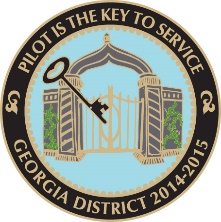 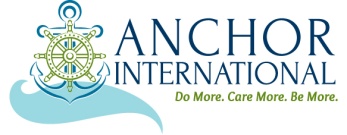                                         September 8, 20172017-2018 OfficersPresident: Olivia SalterVP: Blair StefanoSecretary: Ansley GloverTreasurer: Niki San InocencioOfficers: Sutton Eady, Olivia McDuffie, Elodie CollierWelcome –Roll Call 2 unexcused absences will put you on probation the third will have you expelled from the club. If you plan to miss you should see Coach French in advance. Agendas are available online if you missed any meetings. Intro of Advisors: Mrs. Shelby French    sfrench@johnmilledge.org        Intro of Pilot liaison: Mrs. WilkinsonPlease sign the card for Mrs. Patricia she recently lost her husband and I would like to send her a card letting her know we are thinking of her in this hard time.Dues are supposed to be turned into today!!Dues are due today. 35 dollars for new members 20 dollars for current members. WEEBLY PAGEUse the weebly page ladies it there for you and its easily accessible!!Sign on and LOG HOURS!!If you have not logged on I went ahead and set your password its your (first name1) First Letter capital. EX. Shelby1http://sroberts4jma.weebly.comSign up for events All service hours are on the website below go to website to volunteerhttps://www.volunteersignup.org/YMAXDIt has been updated new things to sign up for so get on there and sign up!Service opportunities:When: 9/8/27-11/24/17 What do I do: Sell Light a light forms for donations for first Friday Christmas LEC How much Money: $1 for each light a light Service Hours: 1 for ever $5 dollars soldLADIES IF YOU DO NOT WORK FOR ME I WILL NOT WORK FOR YOU! Help me out. You joined this organization to give back!! So sign up!!When:_________________________ Where: __________________________ Time:___________What do I do or bring: _____________________________________________________________# of Hours:__________When: _________________________ Where: __________________________ Time:___________What do I do or bring: _____________________________________________________________# of Hours:__________